Actividades tema 5 BXMComplete el siguiente cuadroLa Segunda Guerra Mundial 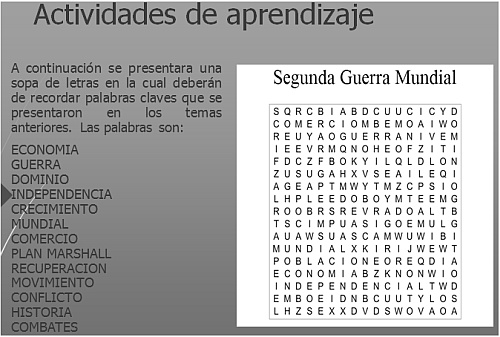 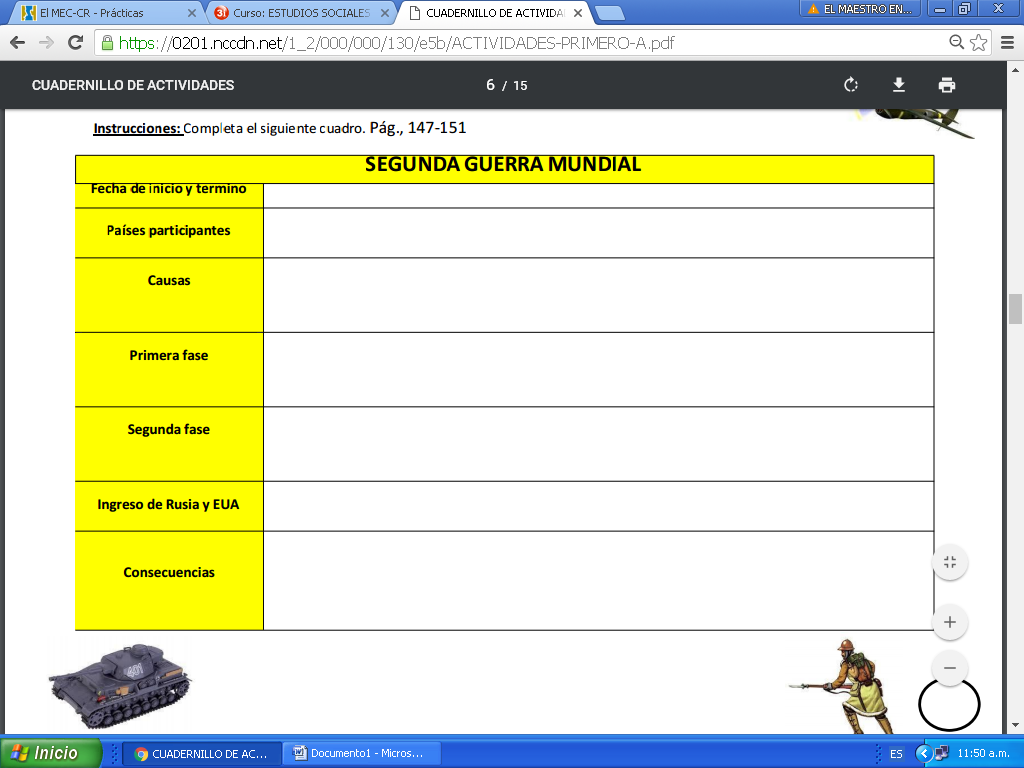 Fecha de inicio y terminoPaíses participantesCausasPrimera faseSegunda faseIngreso de Rusia y E.E.U.UConsecuenciasVictimas totales